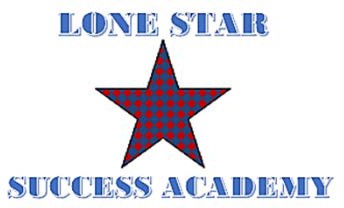 Lone Star Success Academy Meeting Agenda/NoticeThursday, January 03, 2019,  10:30am (CST)********************************************To join the online meeting************************************************Join from PC, Mac, Linux, iOS or Android:  https://rop.zoom.us/j/4550956808Or Telephone:Dial (for higher quality, dial a number based on your current location):US:  +1 646 876 9923 or +1 669 900 6833 or +1 408 638 0968Meeting ID:  432 952 9991Notice is hereby given that on the 18th day of December 2018, the Advisory Board of Lake Granbury Academy Charter School will hold a regular board meeting at 10:30 a.m. at the Lake Granbury Youth Service Program Administration Office, 1300 Crossland Rd, Granbury, TX. The subjects to be discussed, considered, or upon which any formal action may be taken are as listed below. Please note that the sequence of items given in the posting is only approximate and that the order of individual items may be adjusted as necessary.Call to Order and Establish Quorum Meeting start time:  10:30amRoll Call:  Present via zoom w/ video, Montoya Graham, Barry McBride, Chris Hosek, Robert Scott, Tracy Bennett-Joseph, CJ Bower, Cheryl Myers, Sonya Askew, Stephen Parker, Carol CantrellWelcome and Recognition of Special Guests:  No Special Guests presentAction ItemsConsider approval of Board Minutes for the Meeting held on November 15, 2018Minutes from Nov. 15, 2018 meeting, motion to approve accepted by M. Graham and seconded by R. Scott (minutes approved)Consider approval of the 2018-2019 School CalendarUpdated LSSA School Calendar was sent out and it includes instructional days and # of class minutesNew Calendar made a big impact on programming due to the need to ensure students received enough daily school minutesBoard can give approval for a waiver to modify calendarStill be able to maximize funding with waiverDecision was made to keep calendar as is and it will be submitted to TSA todayMotion to approve calendar with the understanding that it will change in July 2019 was made by M. Graham and seconded by B. McBride, motion to approve calendar grantedConsider Superintendent to apply for a formal waiver of the funding rule in 19 TAC 100.1041Consider Approval of Final Bylaws Final Approval of bylaws:  motion made by R. Scott and seconded by M. Graham (bylaws approved)Reports/Discussion ItemsSuperintendent report on professional development, student handbook, career and technical education, and PSCP start up grantMs. Joseph will be setting up both internal and external professional development.  She has already identified possible trainingsMs. Joseph will identify a school leader mentor for Ms. Askew to connect with and help her in her principal roleStudent handbook is being createdWe do not qualify for the grant, but Ms. Joseph will continue to seek additional funding sourcesOnce the coding can be determined for current and future CTE classes we will receive additional fundingAn outside trainer will be identified to work with the new Education Resource Program Coordinator to ensure continued SPED complianceMs. Joseph’s Superintendent mentor will send in their SPED team for checks and balances within Granbury’s SPED programMr. Scott asked about types of CTE classes offered at Granbury and if they required additional equipment/facilities.  A survey will be created for the students to help determine CTE interestsGranbury currently has a petroleum class, but no funding will be available until the class is coded correctlyPerkins Act was mentioned as a possible funding source for CTE courses.  Application for grant is due in February 2019Program Director Stephen Parker stated incidents were down in December but there is 1 open PREA investigation.  Mr. Graham requested a follow-up email regarding the status of the investigationMr. Parker stated Granbury’s focus is going to be employee retention and turn over3 TJDD student were released successfully on 1/2/19Hired new therapist to work with the students that has a background in traumaMr. Parker stated that supporting the school will be a focus and that includes teacher and coachesPrincipal Report on student enrollment, campus events including graduations, parent teacher conferences, and STAR360 Results Enrollment is 85 students1 graduation in December 2018.  It was a great event that included Ms. Joseph as a key note speaker.  Staff, students and administration all participated to help make the graduation specialSTAR 360 assessment testing shows that the students need more work in Reading and Math.  Ms. Askew is going to speak to the students because she does not believe they took the testing seriouslySTAR 360 assessment testing is conducted at intake and every 6 weeksMs. Askew is ordering Star preparation materials in Math, Reading, Science and Social Studies Ms. Askew asked about adopting School Board Policies.  It was suggested to look at the Texas Association of School Boards because they have draft polices that can be implementedFinance Report - Monthly Financial Report CJ reported that Granbury has not received any payments due to school calendarRevenue was based on estimates that project a $2000 to the good for 2018ROP covered all expenses in 2018 and a Note will be drafted and needs to be signed during the next board meetingNo federal dollars this year, but hopes the school will start receiving Title I and any additional federal funds available next yearAdjournment:  11:20amNext Board Meeting will be held on January 31, 2019 at 10:30amTracy Bennett-Joseph, M.Ed. Lake Granbury Academy Charter School Superintendent 